Lesson 12 – PRESENT SIMPLE PASSIVE,                THURSDAY 16th AprilToday we are going to learn about PASSIVE VOICE. It is not an easy topic so this VIDEO will help you understand it a bit better. First watch the video and then copy the short version of the PowerPoint presentation in your notebook. (Danes bomo spoznali TRPNIK. Za lažje razumevanje si poglej video razlago in potem prepiši spodnji Power Point v zvezek.)VIDEO – watch and learn (poglej in poslušaj)POWERPOINT – copy in your notebook (prepiši v zvezek)PRESENT SIMPLE PASSIVE. Now that you watched the video it should be easier for you to make passive sentences on your own. Open your STUDENT BOOK on page 57 and do exercise 5 in your notebook. (Primere v nalogi 5 na strain 57 prepiši v trpniku v svoj zvezek. Korak za korakom.)Follow the steps shown in the video and it I am sure you can do it. Cars release a lot of CO2.  -activeA lot of CO2 is released by cars. – passiveOpen your WORKBOOK on page 44 and do exercise 3, and on page 45 do exercise 6. (Naredi še nalogi v delovnem zvezku)Congratulations! You’ve just completed your first 27 sentences in passive. It wasn’t that hard, was it? Can you do four more? In XOOLTIME there are only four more sentences in active waiting to be put into passive by you. Piece of cake! (V spletni učilnici XOOLTIME te čaka naloga, kjer samo še štiri stavke spremeniš v trpnik. Saj bo šlo, kajne?) 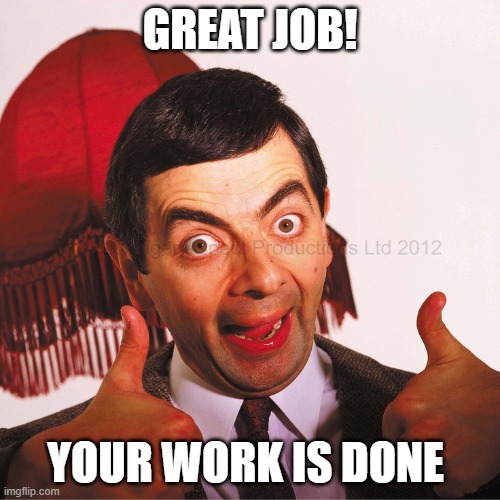                                                         (si opazil/a passive?) 